Мастер-класс «Цепочка «цветочки»Автор МК: Литвинова Ирина Адельбертовна, педагог дополнительного образования МБУ ДО «ЦДО «Хоста» МО ГО город-курорт Сочи Краснодарского края.Техника: Бисероплетение. (фото 0)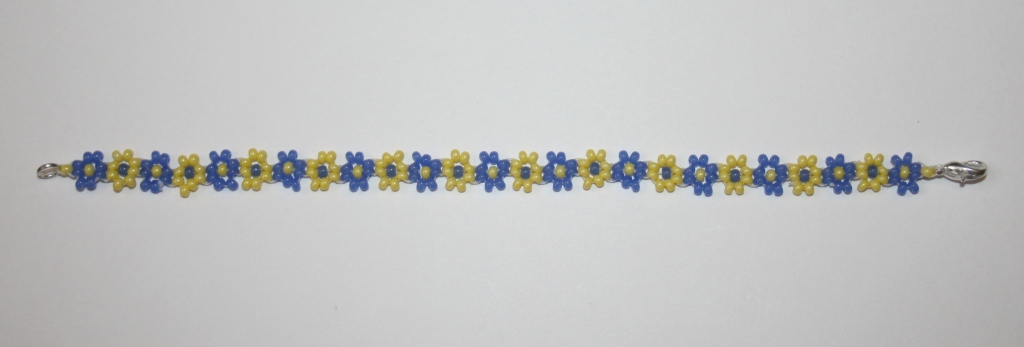 Материалы и инструменты:Бисер чешский №10 (два цвета).Замочек – 1шт.Двойное колечко – 1шт.Нитки капроновые – 120см (для цепочки длиной 15см)Игла для бисераНожницыВоскВыполнение работы:Отрезать около 120см (для цепочки длиной 15см) капроновой нити, навощить её, вдеть в иголку. На нить нанизать восемь бисеринок (голубых) (фото 1).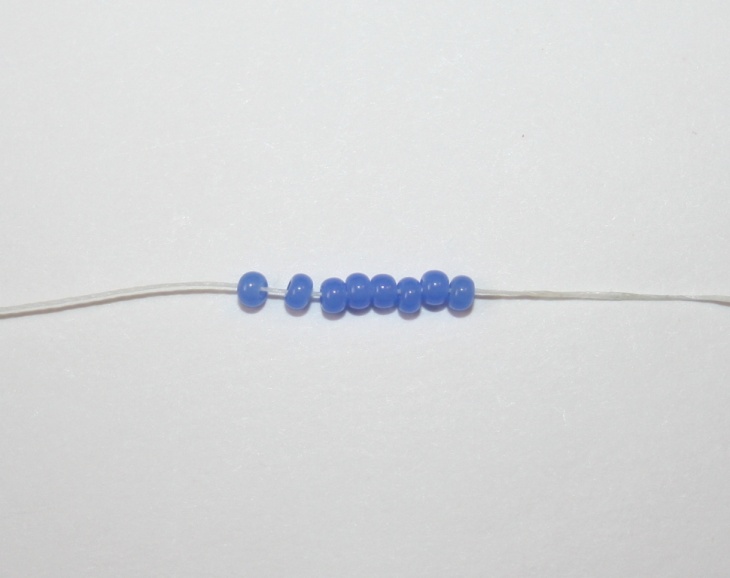 Продеть иглу через все бисеринки и ещё одну колечком. Затянуть нить. Не забыть оставить конец нити около 20см для замочка и заделки (фото 2).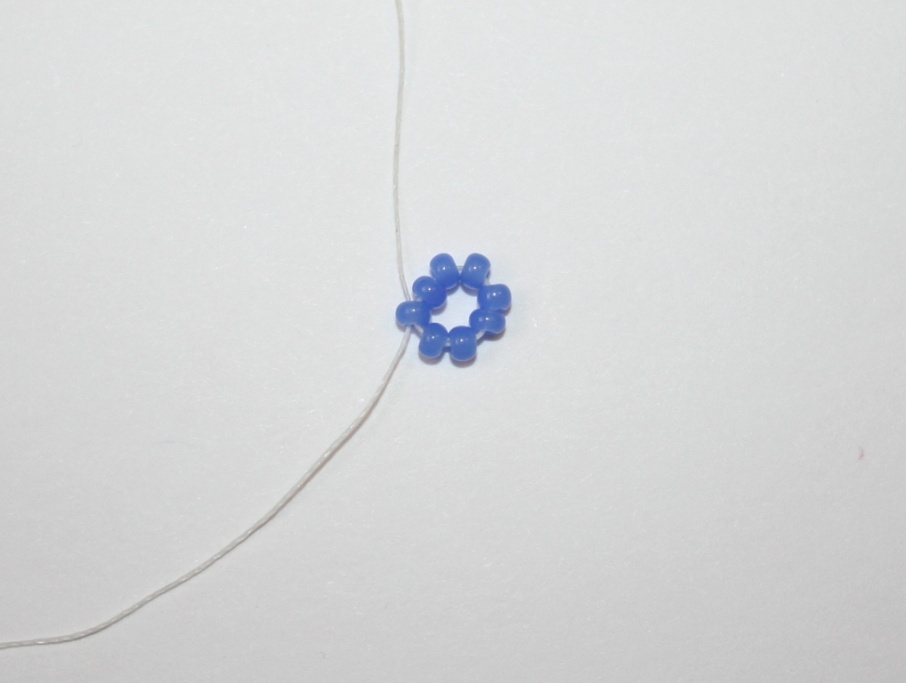 На нить нанизать одну жёлтую бисеринку и продеть в противоположную (голубую)  бисеринку (фото 3).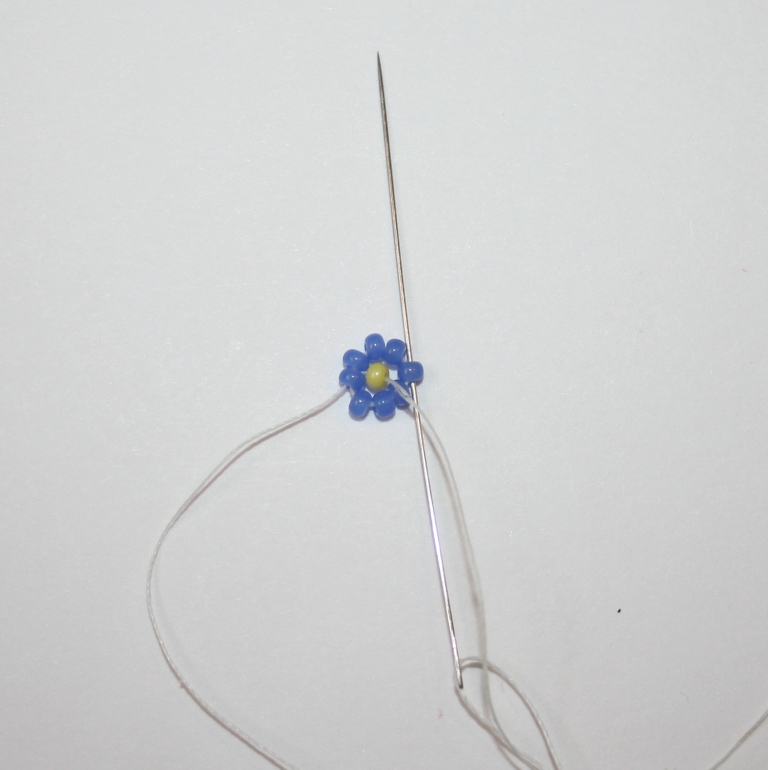 Затянуть нить (фото 4).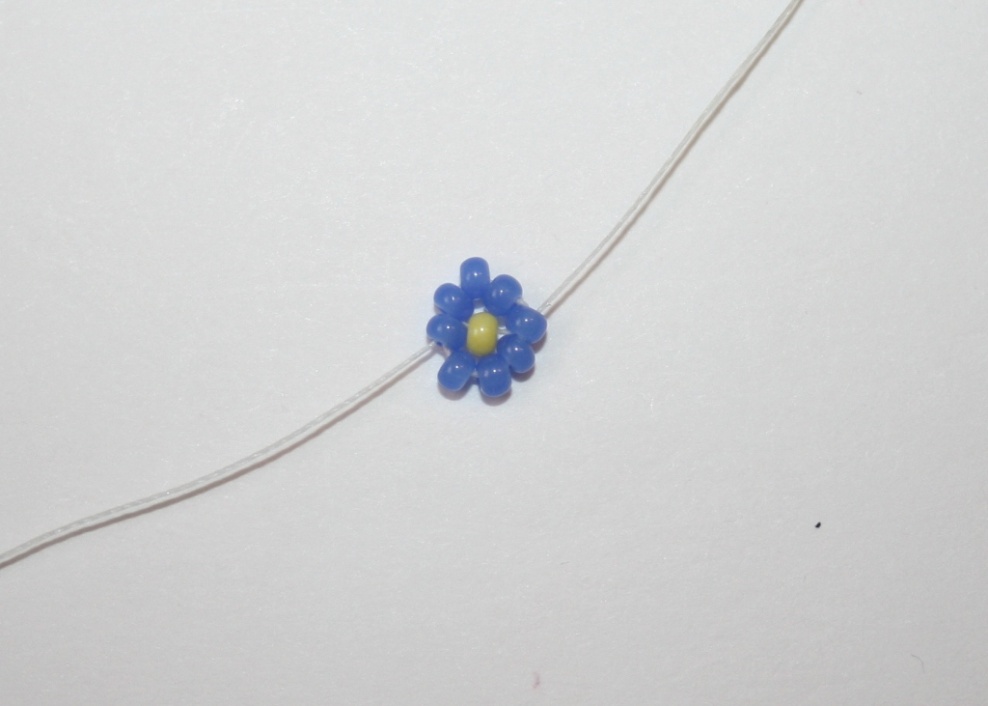 Нанизать на нить две жёлтые бисеринки и продеть иглу в две голубые бисеринки колечком (фото 5).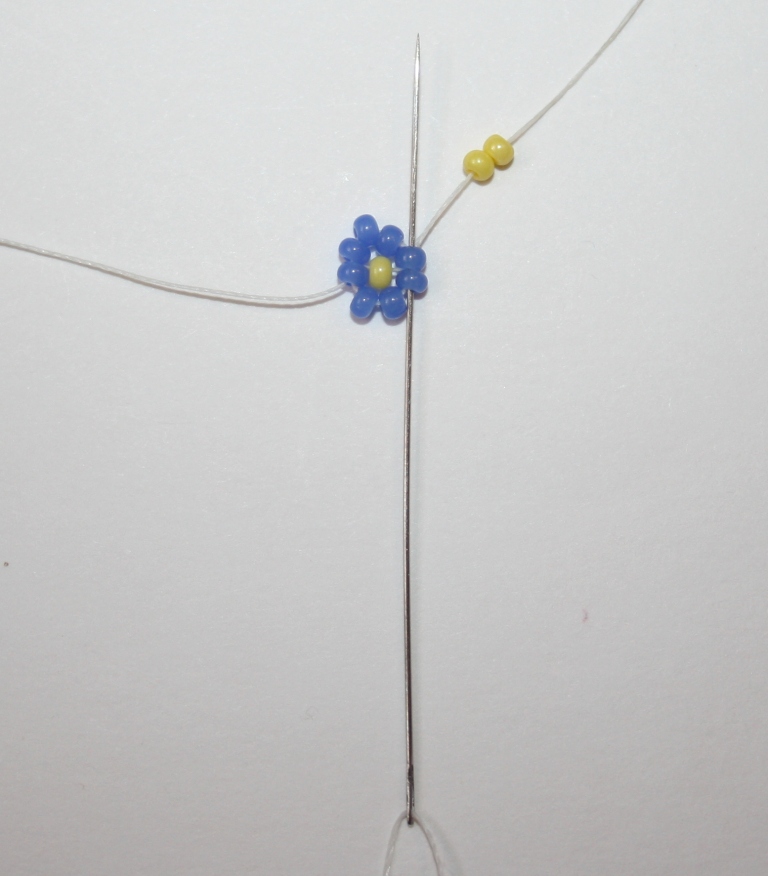 Затянуть нить. Набрать на нить четыре бисеринки (голубую и три жёлтые) (фото 6).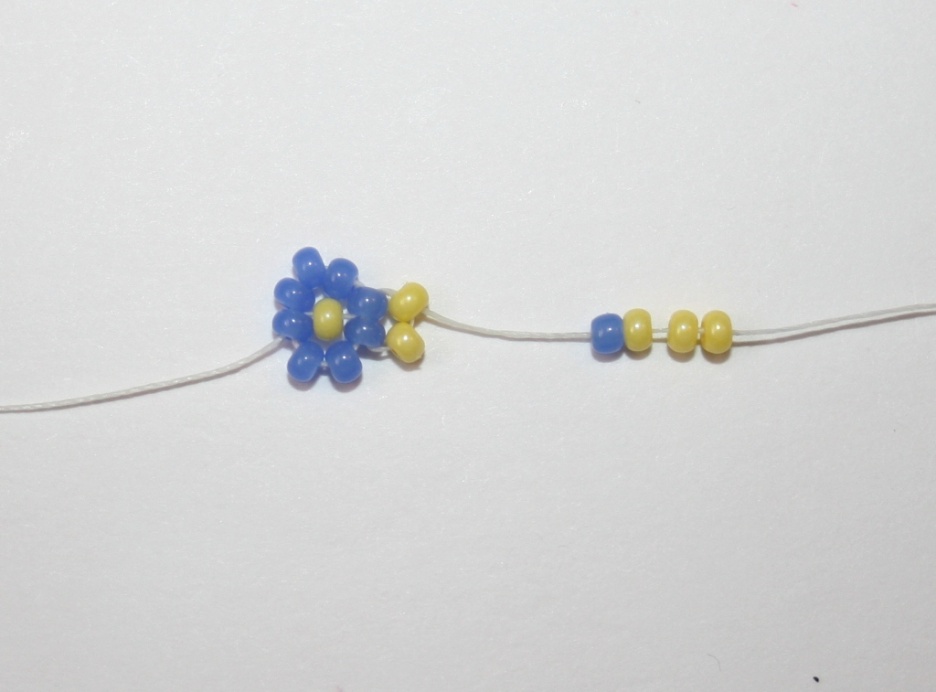 Продеть иглу в две жёлтые бисеринки колечком (фото 7).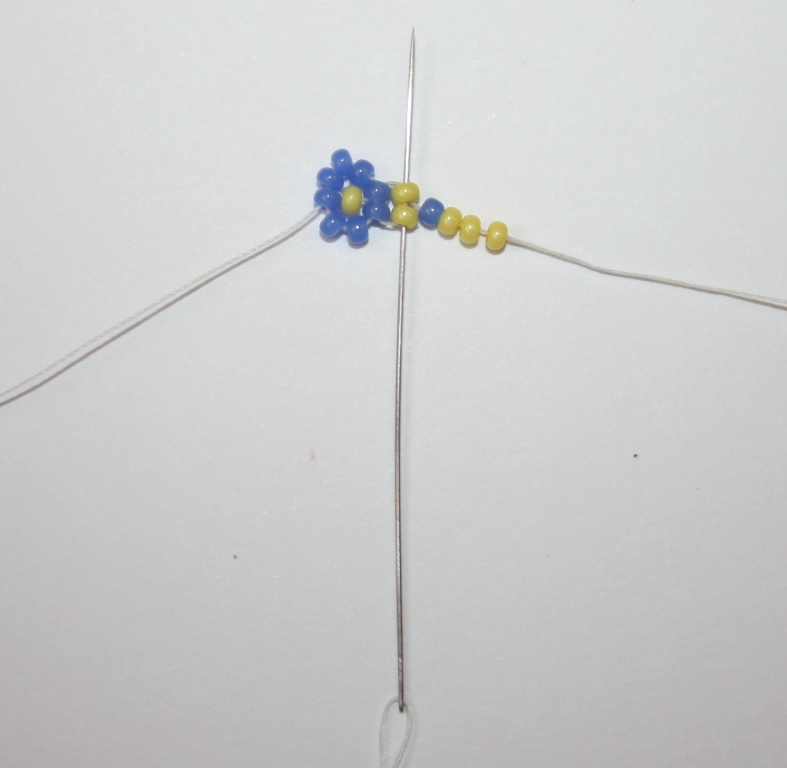 Нанизать три жёлтые бисеринки. Продеть иглу в жёлтую бисеринку предыдущего набора бисерин (первую после голубой) (фото 8).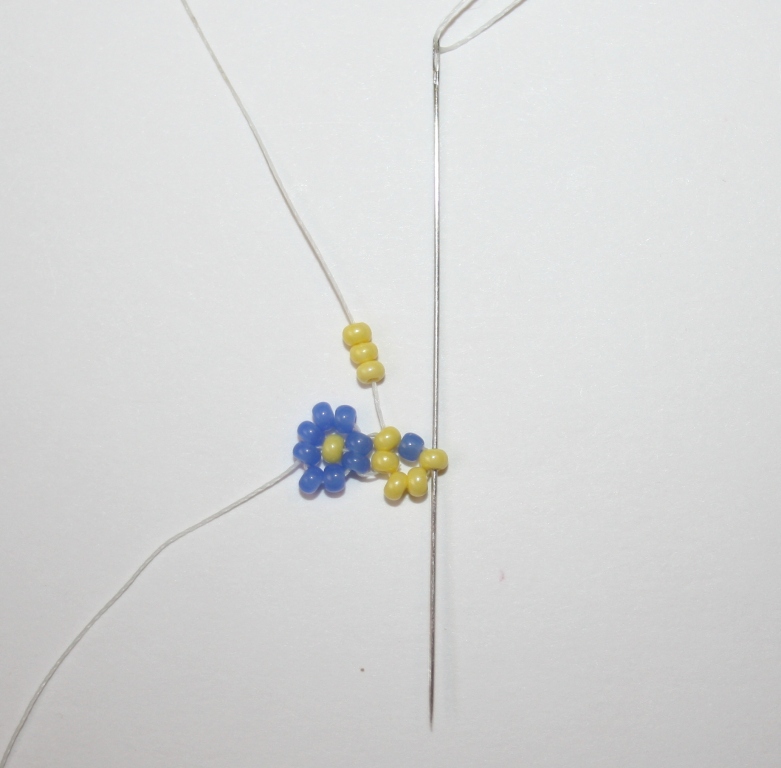 Затянуть нить. Набрать две голубые бисеринки и продеть иглу в две жёлтые колечком (фото 9).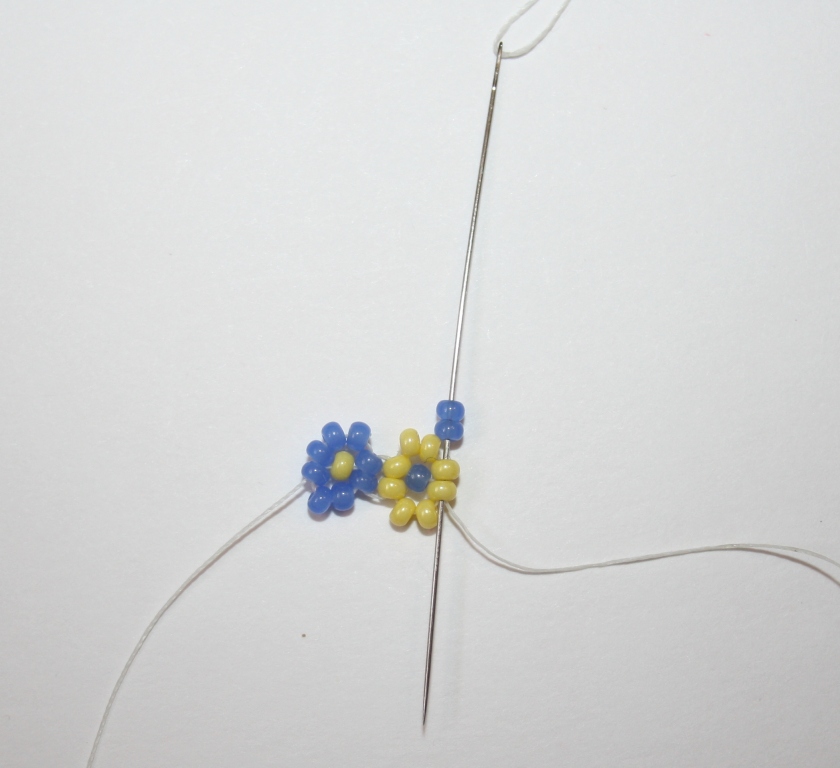 Продолжая движение по кругу продеть иглу в голубую бисеринку (фото 10).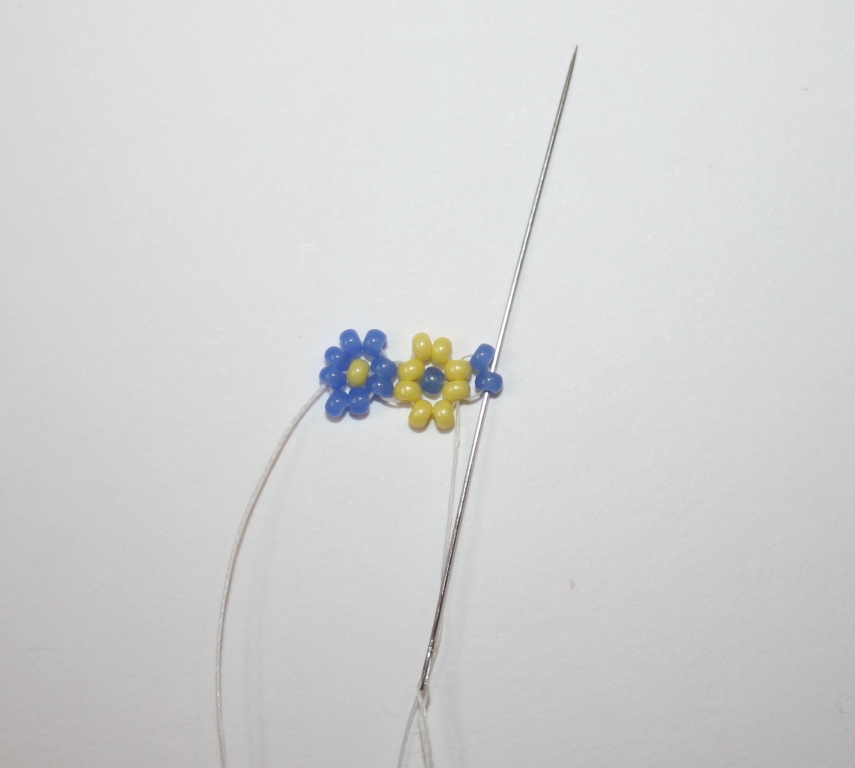 Нанизать на нить одну жёлтую и три голубые бисеринки. Продеть иглу в две голубые бисеринки (фото 11).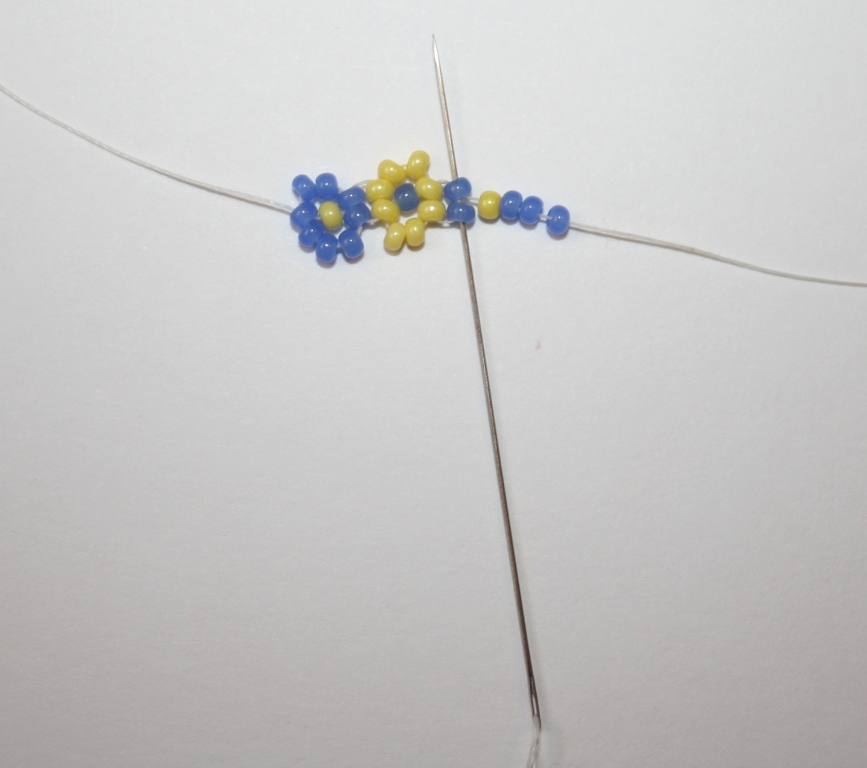 Нанизать три голубые бисеринки и продеть иглу в голубую бисеринку (первую после жёлтой) (фото 12).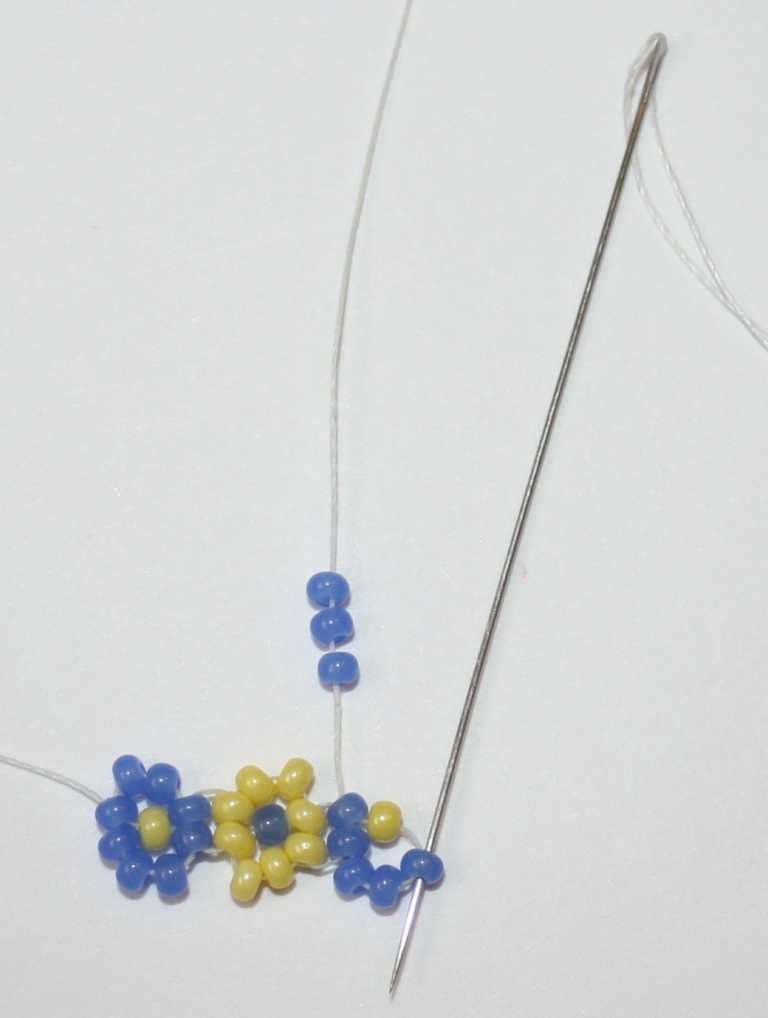 Нанизать на нить две жёлтые бисеринки и продеть иглу в две голубые бисеринки колечком. Затянуть нить (фото 13).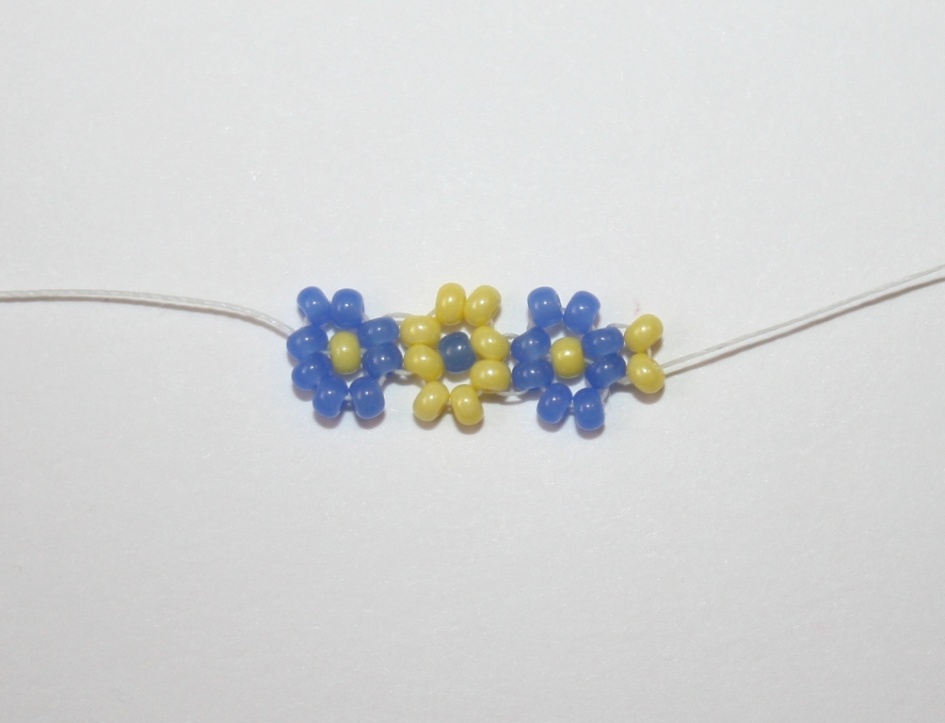 Продолжать плетение, пока цепочка не получится нужной длины (фото 14).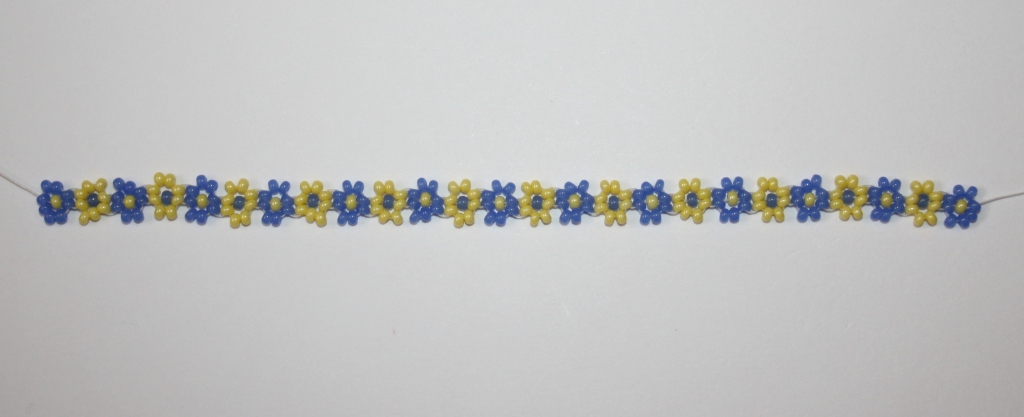 Осталось пришить замочек. Для этого нанизать на нить одну бисеринку с большим отверстием и замочек. Иглу вернуть в бисеринку колечком и проделать так несколько раз. Затем нить с иглой ввести в две бисеринки цепочки «цветочки», затянуть нить.Далее нить с иглой провести по цепочке, так, чтобы нить нигде не шла поверх бисерин. По ходу продевания иглы с нитью сделать на нити основы три воздушных узелка (фото 15).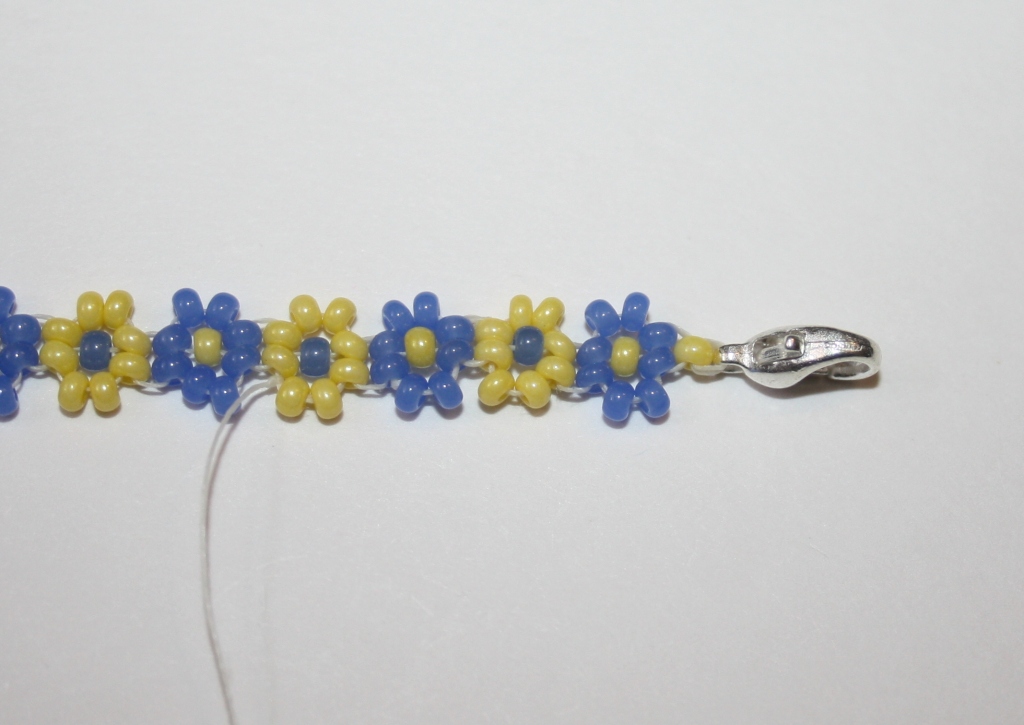 С другой стороны цепочки также пришить колечко (лучше двойное). Спрятать нить (фото 16).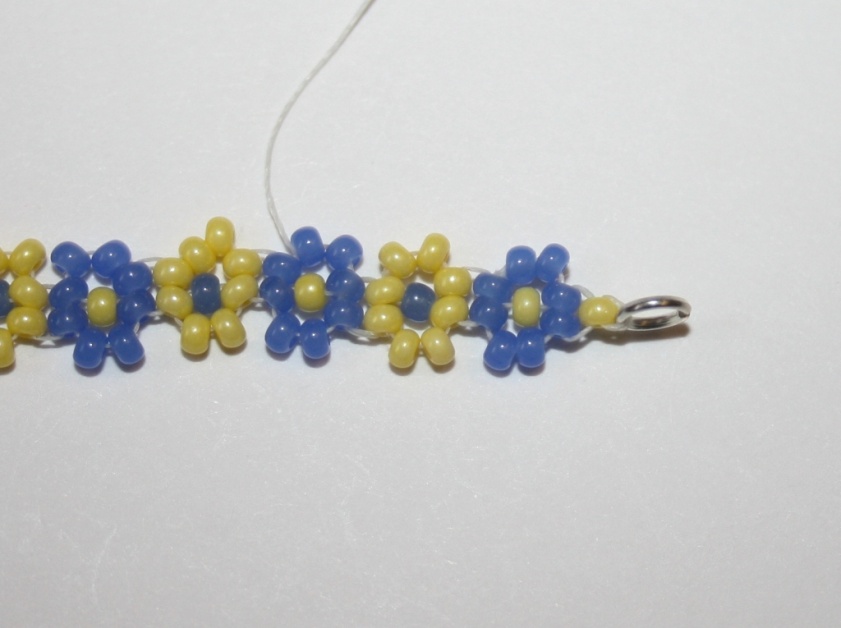 Последние узелки проклеить клеем ПВА или бесцветным лаком для ногтей. Дать высохнуть и обрезать нить как можно ближе к узелку (фото 17).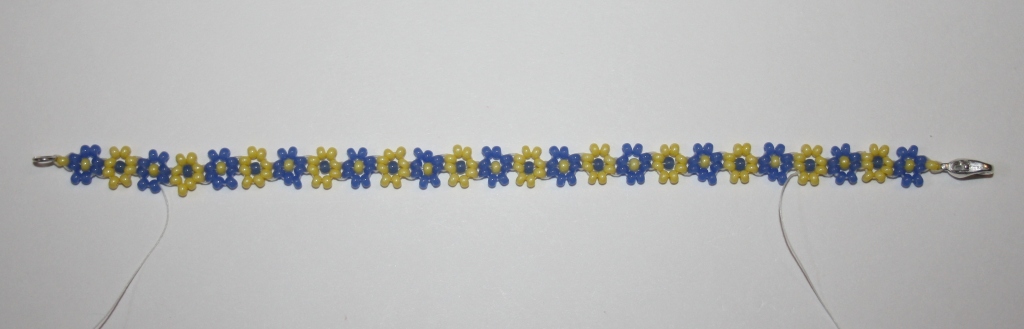 Ваш браслетик готов. Носите с удовольствием (фото 18).Список использованной литературыАнуфрриева М.Я. «Искуусство бисероплетения. Современная школа»  изд. Культура и традиции, г Москва 1999г. (352стр)Виноградова Е.Г. «Большая книга бисера» – Москва: Издательство «ОЛМА-ПРЕСС», Санкт-Петербург: Издательство «Валери СПД» 2000. 428стр.Котова И.Н., Котова А.С. «Волшебная игла» – Санкт-Петербург: Издательский дом «МиМ», 1998. 48стр.Цепочка «Цветочки» из бисера / https://www.liveinternet.ru/users/basiuk54/post278440380/ /